 www.Extraphysics.com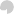 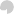  Exercice 1 : 7 pts	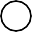 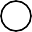 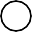 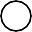 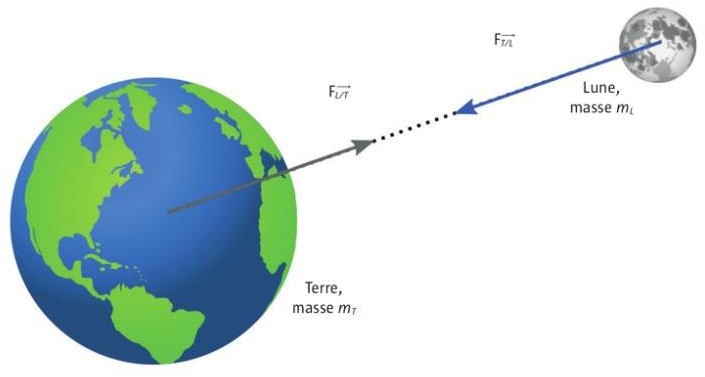 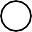 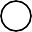 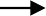 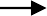 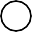 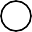 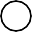 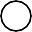 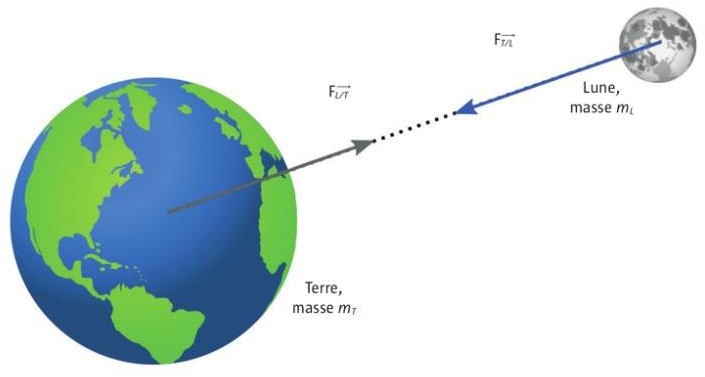 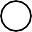 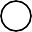 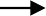 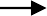 1-l’atome est constitué de :	protons et neutrons	Noyau et ions	Electrons et noyau 2-L’atome représenté par 35𝐶𝑙 contient :	17 neutrons	35 nucléons	18 protons 3-La masse molaire M du l’acide sulfurique 𝐻2𝑆𝑂4 est égale à :M (2.H) + M(S) + M (4.O)	2.M(H) + M(S) + 4.M(O)	M(H) + 4.M(S) + M(O)pour calculer la quantité de matière n on utilise les relations suivantes, tel que :C :concentration molaire ,V : volume, 𝑽𝒎 :volume molaire, m :la masse, M:Masse molaire, T: température, P :pression , R : la constante des gaz parfais-Répondre par vrai ou faux :relier par une flèche ce qui va ensemble :Diluer une solution aqueuse c’est :Lui ajouter la même solution	lui ajouter du solvant	lui ajouter de l’eau 7-Equilibrez l’équation chimique suivante :Al +	Cl2	AlCl3 ;	Fe3+ +	Zn	Fe +	Zn2+ ;   CH4 +	O2	CO2 + H2O8-Quelle est la différence entre une transformation chimique et une transformation physique ?……………………………………………………………………………………………………………………………………………………………………………………………………………………………… Exercice 2 : 7pts	 1-L’expression de l’intensité de la force d’attraction gravitationnelle exercée par la terre sur la lune est : avec 𝑴𝑻 : masse de la terre, 𝑴𝑳 : masse de la lune, d : la distance entre le centre de la terre et le centre de la lune .parmi les 3 dessins ci-dessous, quel est celui où le poids est correctement représenté :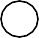 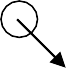 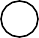 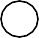 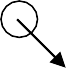 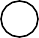 La relation liant la pression P et l’intensité de la force pressante F exercée sur la surface S est :𝐏 = 𝐅𝐏 = 𝐒𝐅𝑷 = 𝑭. 𝑺	𝐏 = − 𝐅𝐒Crocher la case correspondant à la relation qui représente l’expression du moment d’une force  𝐹→ par apport à un axe fixe (∆) :𝑴(∆)(⃗𝑭→) = ± F. d	𝑴(∆)(⃗𝑭→) = - F .  d	𝑴(∆)(𝑭⃗→) = ± 𝑭	𝑴(∆)(𝑭⃗→) = F . drelie par une flèche ce qui va ensemble :L’intensité T de la tension de ressort est :T= K . ∆l	𝑇 = ∆𝑙	T = K + ∆l	T = K - ∆lLa résistance équivalente de l’ensemble des conducteurs ohmiques est :𝑅é𝑞 = 20𝛀	𝑅é𝑞 = 30 𝛀	𝑅é𝑞 = 12𝛀	𝑅é𝑞 = 39 𝛀La tension au borne de 𝑹𝟏 est :𝑈𝑹𝟏 = 17,8 V	𝑈𝑹𝟏 = 3,6 V	𝑈𝑹𝟏 = 10,8 V	𝑈𝑹𝟏 = 6,6 VL’intensité 𝐼3 du courant électrique traversant le conducteur ohmique de résistance 𝑹𝟑 est :La loi d’ohm relative à un dipôle générateur est :𝑈𝑃𝑁 = E – r . I	𝑈𝑃𝑁 = 𝐸 + 𝑟. 𝐼	𝑈𝑃𝑁 = 𝑟. 𝐼	𝑈𝑃𝑁 = 𝐸 + 𝑟 + 𝐼La loi d’ohm relative à un dipôle récepteur est :𝑈𝐴𝐵 = E’ + r’ . I	𝑈𝐴𝐵 = E’ – r’.I	𝑈𝐴𝐵 = 𝑟′. 𝐼	𝑈𝐴𝐵 = 𝐸′ + 𝑟′ + 𝐼Quelle est la nature de cette tension U(t) ?...............................Déterminer la valeur de la tension maximale Umax et en déduire la valeur de la tension efficace Ueff ? Umax = …………………………………… ; Ueff= ……………………………………….Déterminer la période T et déduire la fréquence f.d. T = …………………………………… ; f = ………………………………………………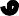  	Evaluation diagnostique	Matière : Physique Chimie	La durée : 2h	Année scolaire : 2020/2021Niveau scolaire : 1BACSEF-1	Professeur : M.MOUZNA	Etablissement : Matière : Physique Chimie	La durée : 2h	Année scolaire : 2020/2021Niveau scolaire : 1BACSEF-1	Professeur : M.MOUZNA	Etablissement : Matière : Physique Chimie	La durée : 2h	Année scolaire : 2020/2021Niveau scolaire : 1BACSEF-1	Professeur : M.MOUZNA	Etablissement :   𝑽𝒎  n = 𝑽𝒈𝒂𝒛n = C .V𝑷.𝑽n = 𝑹.𝑻𝑴n = 𝒎𝑽𝒈𝒂𝒛n = 𝑽𝒎𝑪n = 𝑽𝒎n = 𝑴Nécessite l’utilisation d’un filtreDécantationNécessite laisser reposer le mélangeFiltrationPermet d’obtenir un liquide purHydro-distillation𝐹𝑇/𝐿𝐹𝐿/𝑇𝐅𝐓/𝐋= G.𝐌𝐓.𝐌𝐋𝐝𝟐𝐹𝑇/𝐿𝐹𝐿/𝑇𝐅𝐓/𝐋= G.𝐌𝐓.𝐌𝐋𝐝𝟑𝐹𝑇/𝐿𝐹𝐿/𝑇𝐅𝐓/𝐋= G.𝐌𝐓.𝐌𝐋𝐝𝐹𝑇/𝐿𝐹𝐿/𝑇𝐌𝐓.𝐌𝐋𝐅𝐓/𝐋= 𝒈𝒉. 𝐝𝟐𝑃⃗𝑃⃗𝑃⃗∑ ⃗𝐹⃗⃗𝑒⃗⃗𝑥⃗⃗𝑡→ = ⃗0Relation barycentrique∑ 𝑀∆(⃗𝐹⃗⃗𝑒⃗⃗𝑥⃗⃗𝑡⃗⃗)→ = ⃗0→Equilibre d’un corps solide soumis à ensemble de forces⃗⃗⃗⃗⃗→  ∑𝐢=𝐧(𝐦𝐢 .⃗𝐎⃗⃗⃗⃗𝐆⃗⃗⃗)→𝑂𝐺= 𝐢=𝟏∑𝐢=𝐧 𝐦𝐢𝐢=𝟏Equilibre d’un corps solide en rotation autour d’un axe fixe1-On considère le circuit représenté sur la figure tel que : E=9V , 𝑹𝟏 =𝟖𝛀 , 𝑹𝟐 = 𝟐𝟎𝛀 , 𝑹𝟑 = 𝟑𝟎𝛀   , 𝑰𝟏 = 𝟎, 𝟒𝟓 𝑨 𝑰𝟐 = 𝟎, 𝟐𝟕 𝑨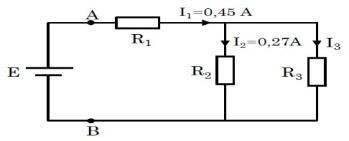  𝐼3 = - 0,18 A2-La loi d’ohm a pour expression :𝐼3 = 0,10 A 𝐼3 = 0,29 A𝐼3 = 0,18 A  U = R . I   R = U . I   I = U . IU = R + I5- Avec un générateur basse fréquence (GBF), on applique entre l’entrée Y d’un oscilloscope et sa masse, une tension électrique U(t) ; on obtient l’oscillogramme de la figure ci-contre.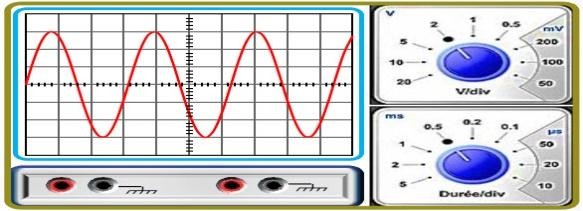 